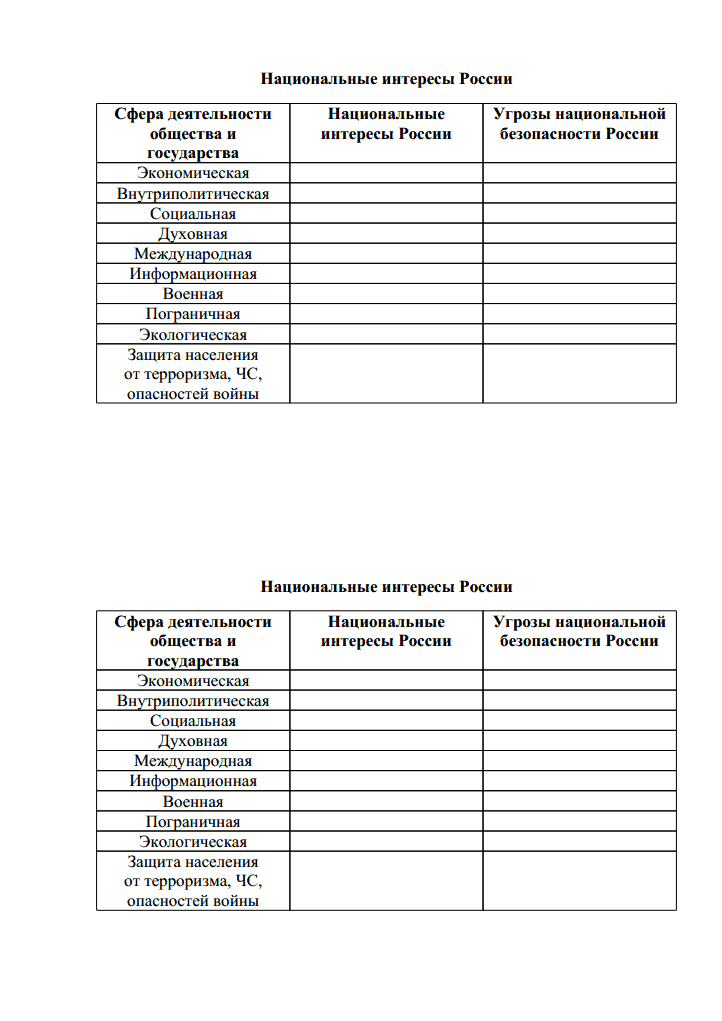 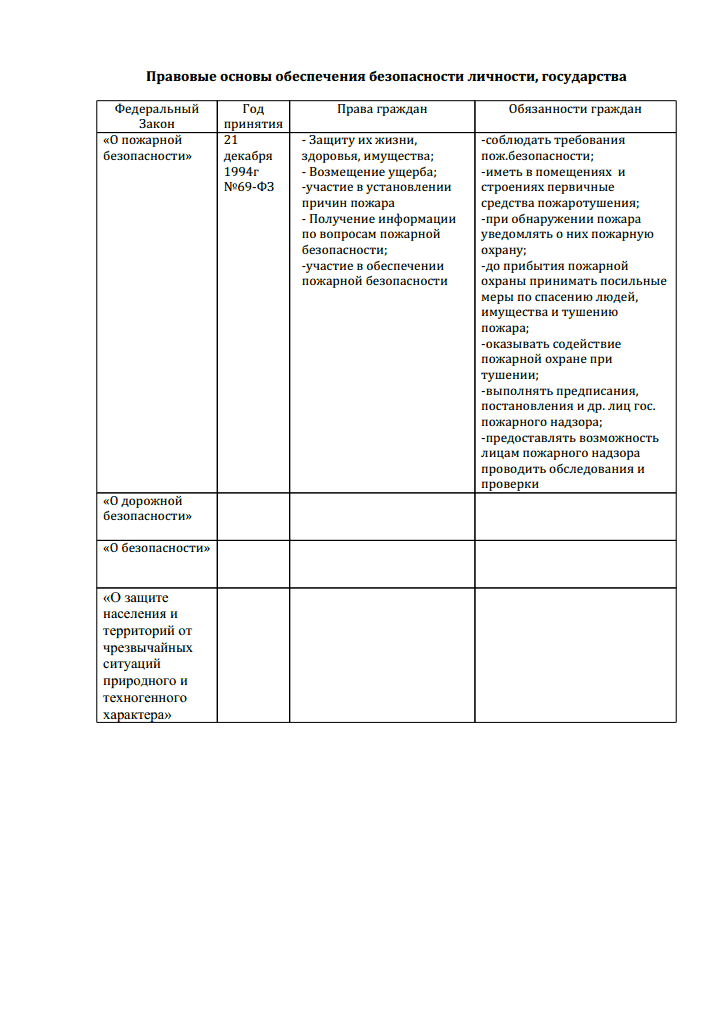 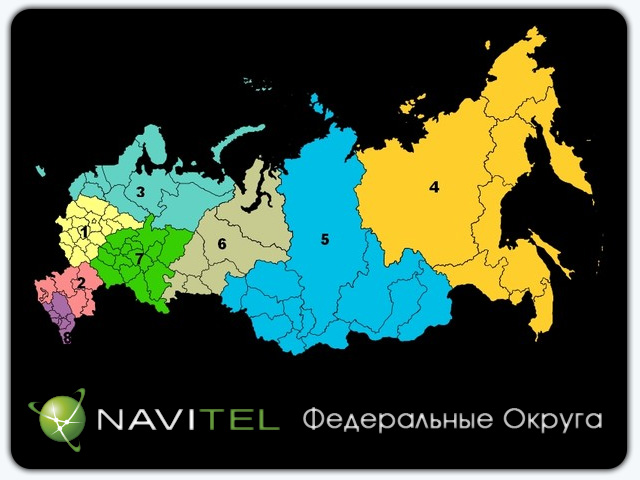 1-Центральный федеральный округ2-Южный федеральный округ
3-Северо-западный федеральный округ4-Дальневосточный федеральный округ5-Сибирский федеральный округ
6-Уральский федеральный округ
7-Приволжский федеральный округ
8-Северо-Кавказский федеральный округКонтрольные вопросыЧто понимается под национальной безопасностью России?В чем заключается отрицательное влияние человеческого фактора на национальную безопасность России?Почему в настоящее время остро встал вопрос о формировании общей культуры в области безопасности у населения России?Почему принято считать, что высокий уровень культуры в области безопасности жизнедеятельности может обеспечить человеку благополучную жизнь?Почему на национальную безопасность России оказывает определенное влияние поведение каждого человека?_____________________________________________Сфера деятельности общества и государстваНациональные интересы РоссииУгрозы национальной безопасности   РоссииЭкономическаяВ экономической сфере:заключают- ся в обеспечении динамично развивающегося _____________ и ___________;в обеспечении высокого   ________   ______ народов России.ВнутриполитическаяВо внутриполитической сфере эти условия состоят:в сохранении  и укреплении   __к______________строя, институтов государственной власти;в обеспечении___г_________ мира и национального ___с_______, территориальной _______________,единства правового пространства, правопорядка;в завершении процесса становления д________________ общества;в нейтрализации причин и условий, способствующих возникновению политического и религиозного экстремизма, этносепаратизма и их последствий —__с____________ ,межэтнических  и __р____________конфликтов, терроризма.СоциальнаяДуховная В духовной сфере:в укреплении ___________ ценностей общества;в сохранении традиций __п______ма__ и ________________,в укреплении культурного и _________ потенциала страны.Международная в обеспечении _______________;в упрочении позиций России как великой державы — одного из влиятельных центров многополярного мира;в развитии равноправных и взаимовыгодных отношений со всеми странами и интеграционными объединениями, прежде всего с государствами — участниками _ _ _ и традиционными партнерами России;в повсеместном соблюдении _____ и _________ человека и недопустимости применения при этом двойных стандартов.ИнформационнаяВоеннаяВ военной сфере:в защите ее ________________, суверенитета, ______________ и _______________ целостности;в предотвращении военной агрессии против России  и ее союзников;в обеспечении условий для мирного демократического развития государства.ПограничнаяЭкологическаяЗащита населения от ЧС, терроризма, опасностей войны                                1 вариант                                2 вариантЧто понимается под национальной безопасностью России?2.Что представляют собой интересы личности в общем содержании национальных интересов России?3.Что представляют собой интересы  государства  в общем содержании национальных интересов России?4.Национальные интересы России во  внутри-политической сфере  состоят:в сохранении  и укреплении   _____________строя, институтов государственной власти;в обеспечении____________ мира и национального __________, территориальной _______________,единства правового пространства, правопорядка;в завершении процесса становления ________________ общества;в нейтрализации причин и условий, способствующих возникновению политического и религиозного экстремизма, этносепаратизма и их последствий —______________ ,межэтнических  и ______________конфликтов, терроризма.5.   Национальные интересы  России  в духовной сфере состоят:в укреплении ___________ ценностей общества;в сохранении традиций ______________ и _______________,в укреплении культурного и _________ потенциала страны.6. Под обеспечением безопасности жизнедеятельности населения в условиях чрезвычайных ситуаций мирного и военного времени понимаются:……………_ и …………..  чрезвычайных ситуаций природного, техногенного и социального характера;………….. населения о чрезвычайных ситуациях;инженерная защита ……… и ………. от чрезвычайных ситуаций;………….. и ……………… защита населения;…………….населения;организация аварийно-спасательных и других неотложных работ в зонах ………….   …………, жизнеобеспечения населения, пострадавшего от чрезвычайных ситуаций.1.Что представляют собой в общем виде национальные интересы России?2.Что представляют собой интересы общества в общем содержании национальных интересов России?3.Национальные интересы России  в экономической сфере: заключаются в обеспечении динамично развивающегося _____________ и ___________;в обеспечении высокого   ________   ______ народов России.4.Национальные интересы России в международной сфере состоят : в обеспечении _______________;в упрочении позиций России как великой державы — одного из влиятельных центров многополярного мира;в развитии ___________ и _____________ отношений со всеми странами и интеграционными объединениями, прежде всего с государствами — участниками  _ _ _  и традиционными партнерами России;в повсеместном соблюдении _____ и _________ человека и недопустимости применения при этом двойных стандартов.5.В военной сфере.   Национальные интересы России  состоят:в защите ее ________________, суверенитета, ______________ и _______________ целостности;в предотвращении военной агрессии против России  и  ее союзников;в обеспечении условий для мирного демократического развития государства.                                1 вариантвариант1.Что понимается под национальной безопасностью России?1. под национальной безопасностью Российской Федерации понимается безопасность ее многонационального народа как носителя суверенитета и единственного источника власти в Российской Федерации.2.Что представляют собой интересы личности в общем содержании национальных интересов России?Интересы личности определяются возможностью каждого гражданина России реализовывать свои конституционные права и свободы в обеспечении личной безопасности, в повышении качества и уровня жизни. 3.Что представляют собой интересы  государства  в общем содержании национальных интересов России?Интересы государства определяются незыблемостью конституционного строя, суверенитета и территориальной целостности России, политической, экономической стабильностью, обеспечением законности и поддержанием правопорядка, развитием взаимовыгодного международного сотрудничества.4.Национальные интересы России во  внутри-политической сфере  состоят:в сохранении  и укреплении   __конституционного___________строя, институтов государственной власти;в обеспечении___гражданского_________ мира и национального __согласия________, территориальной __целостности_____________,единства правового пространства, правопорядка;в завершении процесса становления _____демократического___________ общества;в нейтрализации причин и условий, способствующих возникновению политического и религиозного экстремизма, этносепаратизма и их последствий —__социальных____________ ,межэтнических  и __религиозных____________конфликтов, терроризма.5.   Национальные интересы  России  в духовной сфере состоят:в укреплении _нравственных__________ ценностей общества;в сохранении традиций __патриотизма____________ и __гуманизма_____________,в укреплении культурного и __научного_______ потенциала страны.6. Под обеспечением безопасности жизнедеятельности населения в условиях чрезвычайных ситуаций мирного и военного времени понимаются:…Мониторинг…………_ и прогнозирование…………..  чрезвычайных ситуаций природного, техногенного и социального характера;…Оповещение……….. населения о чрезвычайных ситуациях;инженерная защита …населения…… и …территорий……. от чрезвычайных ситуаций;…Радиационная……….. и …химическая…………… защита населения;…эвакуация………….населения;организация аварийно-спасательных и других неотложных работ в зонах …ЧС……….   …………, жизнеобеспечения населения, пострадавшего от чрезвычайных ситуаций.1.Что представляют собой в общем виде национальные интересы России?важнейшей составляющей национальных интересов России является защита личности, общества и государства от терроризма, в том числе международного, а также от чрезвычайных ситуаций природного и техногенного характера и их последствий, а в военное время от опасностей, возникающих при ведении военных действий или вследствие этих действий, а также усиление роли и ответственности человека за свои дела и поступки при соблюдении мер безопасности во всех сферах жизнедеятельности, повышение общей культуры в области безопасности для снижения отрицательного влияния человеческого фактора на безопасность личности, общества и государства.2.Что представляют собой интересы общества в общем содержании национальных интересов России?Интересы общества обеспечиваются упрочением демократии, созданием правового социального государства, духовным обновлением России3.Национальные интересы России  в экономической сфере: заключаются в обеспечении динамично развивающегося __производства___________ и __рынка_________;в обеспечении высокого   _уровня _______   ___жизни___ народов России.4.Национальные интересы России в международной сфере состоят : в обеспечении _суверенитета______________;в упрочении позиций России как великой державы — одного из влиятельных центров многополярного мира;в развитии ___равноправных________ и ___взаимовыгодных__________ отношений со всеми странами и интеграционными объединениями, прежде всего с государствами — участниками  _СНГ _ _  и традиционными партнерами России;в повсеместном соблюдении _прав____ и ___свобод______ человека и недопустимости применения при этом двойных стандартов.5.В военной сфере.   Национальные интересы России  состоят:в защите ее __независимости______________, суверенитета, __государственной____________ и __территориальной_____________ целостности;в предотвращении военной агрессии против России  и  ее союзников;в обеспечении условий для мирного демократического развития государства.